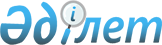 Швеция Корольдiгiнен Өзбекстан Республикасына жарылғыш материалдардың Қазақстан Республикасының аумағы арқылы транзитiне рұқсат беру туралыҚазақстан Республикасы Үкіметінің қаулысы. 2002 жылғы 4 желтоқсан N 1282      "Экспорттық бақылау туралы" Қазақстан Республикасының 1996 жылғы 18 маусымдағы Заңына  және "Экспорттық бақылауға жататын өнiмдер транзитiнің кейбiр мәселелерi" туралы Қазақстан Республикасы Yкiметiнің 1999 жылғы 11 тамыздағы N 1143 қаулысына  сәйкес Қазақстан Республикасының Үкiметi қаулы етеді: 

      1. Швеция Корольдiгiнен Өзбекстан Республикасына 2001 жылғы 28 маусымдағы N 27/1264-юр келісім-шартқа сәйкес "Алмалық тау-кен металлургия комбинаты" ашық үлгiдегi акционерлік қоғамы (Өзбекстан Республикасы, Алмалық қаласы) үшін "Дино Нобель Швеция AБ" фирмасы (Швеция Корольдiгi, Гютторп қаласы) қосымшаға сәйкес номенклатура және сан бойынша беретiн жарылғыш материалдардың Қазақстан Республикасының аумағы арқылы транзитiне рұқсат етiлсiн. 

      2. Қазақстан Республикасының Көлiк және коммуникациялар министрлiгi, Қазақстан Республикасының Iшкi iстер министрлiгi, Қазақстан Республикасының Кедендік бақылау агенттігі және Қазақстан Республикасының Төтенше жағдайлар жөнiндегi агенттiгi заңнамада белгiленген тәртіппен Қазақстан Республикасының аумағы арқылы жарылғыш материалдардың транзитiн бақылауды қамтамасыз етсiн. 

      3. Қазақстан Республикасының Индустрия және сауда министрлiгi осы қаулыны iске асыру мақсатында қажеттi шаралар қабылдасын.       4. Осы қаулы қол қойылған күнiнен бастап күшiне енедi.       Қазақстан Республикасының 

      Премьер-Министрі 

Қазақстан Республикасы    

Үкіметінің         

2002 жылғы 4 желтоқсандағы 

N 1282 қаулысына     

қосымша           "Алмалық тау-кен металлургия комбинаты" ашық үлгiдегi 

акционерлік қоғамы үшін (Өзбекстан Республикасы, Алмалық 

қаласы) "Дино Нобель Швеция AБ" фирмасы (Швеция Корольдiгi, 

Гютторп қаласы) беретін тауарлардың саны ------------------------------------------------------------------ 

Р/с!    Тауардың   !  СЭҚ ТН  ! Өлшем ! Саны ! Бағасы !    АҚШ 

 N !      атауы    !   коды   !бірлігі!      ! /дана  !долларымен 

   !               !          !       !      !        !    құны 

------------------------------------------------------------------ 

 1    Nonel LP4,2 m  360300100   дана    20000    0,93     18600 

      N0 

 2    Nonel LP4,2 m  360300100   дана    20000    0,93     18600 

      N1 

 3    Nonel LP4,2 m  360300100   дана    20000    0,93     18600 

      N2 

 4    Nonel LP4,2 m  360300100   дана    20000    0,93     18600 

      N3 

 5    Nonel LP4,2 m  360300100   дана    20000    0,93     18600 

      N4 

 6    Nonel LP4,2 m  360300100   дана    20000    0,93     18600 

      N5 

 7    Nonel LP4,2 m  360300100   дана    20000    0,93     18600 

      N6 

 8    Nonel LP4,2 m  360300100   дана    20000    0,93     18600 

      N7 

 9    Nonel LP4,2 m  360300100   дана    20000    0,93     18600 

      N8 

10    Nonel LP4,2 m  360300100   дана    20000    0,93     18600 

      N9 

11    Nonel LP4,2 m  360300100   дана    20000    0,93     18600 

      N10 

12    Nonel LP4,2 m  360300100   дана    20000    0,93     18600 

      N11 

13    Nonel LP4,2 m  360300100   дана    20000    0,93     18600 

      N12 

14    Nonel LP4,2 m  360300100   дана    20000    0,93     16740 

      N14 

15    Nonel LP4,2 m  360300100   дана    18000    0,93     16740 

      N16 

16    Nonel LP4,2 m  360300100   дана    18000    0,93     16740 

      N18 

17    Nonel LP4,2 m  360300100   дана    18000    0,93     16740 

      N20 

18    Nonel LP4,2 m  360300100   дана    20000    0,93     16740 

      N25 

19    Nonel LP4,2 m  360300100   дана    18000    0,93     16740 

      N30 

20    Nonel LP4,2 m  360300100   дана    18000    0,93     16740 

      N35 

21    Nonel LP4,2 m  360300100   дана    18000    0,93     16740 

      N40 

22    Nonel LP4,2 m  360300100   дана    20000    0,93     16740 

      N45 

23    Байлауға 

      арналған 

      4,8m/Bunch 

      connect. 

      SL 4.8m 

      қондырғысы     360300900   дана     9240    1,95     18018 

------------------------------------------------------------------ 

      Жиыны                                               410478 

------------------------------------------------------------------ 

      Жіберетін елі: Швеция Корольдігі 

      Шекаралық өту пункттері: Илецк-1 станциясы (Ресей Федерациясы) - Шеңгелді станциясы (Қазақстан Республикасы) 

      Баратын пункті: Өзбек темір жолының Ахангаран станциясы 

(Өзбекстан Республикасы). 

      Баратын елі: Өзбекстан Республикасы 
					© 2012. Қазақстан Республикасы Әділет министрлігінің «Қазақстан Республикасының Заңнама және құқықтық ақпарат институты» ШЖҚ РМК
				